Who My Congressperson Be?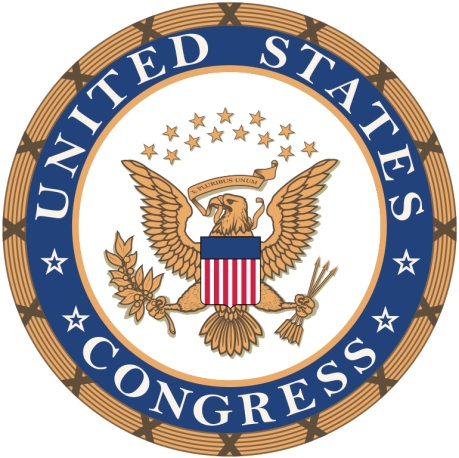 First order of business - figure out who your congressperson will be when you start college in the Fall.  Whether that location is in Cupertino or New York (if you are studying internationally, select a random Congressman or Congresswoman of a city that you'd like to visit domestically), you can figure it out very easily using...www.govtrack.usThis is a website that is going to allow us to get a quick glimpse into the status of a Congressman today.Enter the following data for your Congressman.
Congressperson Name:

Congressional District:

How Long Have They Served in the House:

Where They Fit in the Ideology Chart:

Which Interest Groups Listed Like Them:

Which Interest Groups Listed Dislike Them:

Which Committees Do They Sit On:

Do they hold Leadership in any Committees?:

Enacted Legislation:

What is the Most Common Issue Area of Bills Sponsored?

How many votes (and percentage) have they missed?
